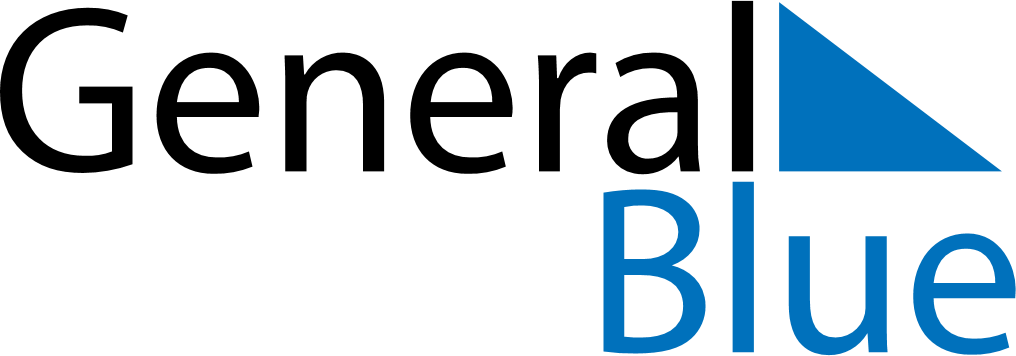 April 2029April 2029April 2029April 2029KosovoKosovoKosovoMondayTuesdayWednesdayThursdayFridaySaturdaySaturdaySunday1Easter Sunday23456778Orthodox Easter910111213141415Constitution Day16171819202121222324252627282829Feast of the Sacrifice (Eid al-Adha)30